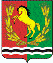 СОВЕТ ДЕПУТАТОВМУНИЦИПАЛЬНОГО ОБРАЗОВАНИЯ БАЛАНДИНСКИЙ СЕЛЬСОВЕТАСЕКЕЕВСКОГО РАЙОНА ОРЕНБУРГСКОЙ  ОБЛАСТИчетвертого созыва   29.12.2022                                                                                                      № 58  Бюджет  муниципального образования Баландинский сельсовет Асекеевского района Оренбургской области на 2023 год и плановый период 2024 – 2025 годов           В соответствии с Уставом муниципального образования Баландинский  сельсовет, положением о бюджетном процессе в муниципальном образовании Баландинский сельсовет Совет депутатов решил:        Статья 1.  Утвердить бюджет муниципального образования Баландинский сельсовет (далее – местный бюджет) на 2023 год по расходам в сумме 4506,6 тыс. рублей и доходам в сумме 4506,6 тыс. рублей, дефицит не прогнозируется.                   Статья 2.  Утвердить основные характеристики местного бюджет муниципального образования Баландинский сельсовет (далее – местный бюджет) на 2024 год по расходам в сумме 3032,3 тыс. рублей и доходам в сумме 3032,3  тыс. рублей, дефицит не прогнозируется. На 2025 год по расходам в сумме 3142,6 тыс. рублей и доходам в сумме 3142,6 тыс.рублей,  дефицит не прогнозируется.Статья 3. Установить, что доходы местного бюджета, поступающие в 2023 год и плановый период 2024-2025 годы, формируются за счет доходов от уплаты федеральных, региональных и местных налогов и сборов по нормативам, установленным законодательными актами Российской Федерации, субъекта Российской Федерации и настоящим Решением:- налог на доходы физических лиц - по нормативу 15 процентов;- единый сельскохозяйственный налог – по нормативу 50 процентов;-единый сельскохозяйственный налог – по нормативу 60 процентов; (за налоговые периоды, истекшие до 1 января 2011 года)- налог на имущество физических лиц - по нормативу 100 процентов;- земельный налог, взимаемый на территории поселения - по нормативу 100 процентов;- арендная плата и поступления от продажи права на заключение договоров аренды за земли до разграничения государственной собственности на землю, расположенные в границах поселения (за исключением земель, предназначенных для целей жилищного строительства) - по нормативу 50 процентов;- арендная плата и поступления от продажи права на заключение договоров аренды за земли, предназначенные для целей жилищного строительства, до разграничения государственной собственности на землю, и расположенные в границах поселения - по нормативу 100 процентов;- доходы от сдачи в аренду имущества, находящегося в оперативном управлении органов управления поселений и созданных ими учреждений и в хозяйственном ведении муниципальных унитарных предприятий - по нормативу 100 процентов;- неналоговые доходы от продажи земельных участков, государственная собственность на которые не разграничена и которые расположены в границах поселения – по нормативу 50 процентов.Статья 4. Утвердить нормативы отчислений от федеральных, региональных налогов и сборов в бюджет поселения на 2023 год и плановый период 2024-2025 годы  согласно приложению № 7 к настоящему решению.Статья 5. Утвердить перечень главных администраторов доходов бюджета  муниципального образования Баландинский сельсовет согласно приложению № 9 к настоящему решению.Статья 6. Учесть поступление доходов в бюджет муниципального образования  на 2023 год   и плановый период 2024-2025 годы согласно приложению № 1 к настоящему решению.Статья 7. Утвердить распределение бюджетных ассигнований бюджета муниципального образования Баландинский сельсовет на 2023 год и плановый период 2024-2025 годы  по разделам и подразделам расходов классификации расходов бюджетов согласно приложению № 2 к настоящему решению.Статья 8. Утвердить ведомственную структуру расходов бюджета муниципального образования Баландинский сельсовет на 2023 год  и плановый период 2024-2025 годы согласно приложению № 3 к настоящему решению.Статья 9. Утвердить распределение бюджетных ассигнований бюджета муниципального образования Баландинский сельсовет на 2023 год  и плановый период 2024-2025 годы по разделам, подразделам, целевым статьям и видам расходов классификации расходов бюджетов, согласно приложению № 4 к настоящему решению.          Статья  10.   Утвердить распределение бюджетных ассигнований бюджета муниципального образования Баландинский сельсовет на 2023 год  и плановый период 2024-2025 годы по целевым статьям (муниципальным программам и непрограммным направлениям деятельности),  разделам, подразделам, группам и подгруппам видам расходов классификации расходов бюджетов, согласно приложению № 5 к настоящему решению.Статья 11. Утвердить распределение межбюджетных трансфертов, передаваемых бюджету муниципального района из бюджетов поселений на осуществление части полномочий по решению вопросов местного значения в соответствии с заключенными соглашениями  согласно приложению № 8 к настоящему решению.Статья 12. Установить, что заключение и оплата местными учреждениями и органами местного самоуправления муниципального образования договоров, исполнение которых осуществляется за счет средств местного бюджета, производятся в пределах утвержденных им лимитов бюджетных обязательств в соответствии с ведомственной, функциональной и экономической классификациями расходов местного бюджета и с учетом  принятых и неисполненных обязательств.Обязательства, вытекающие из договоров, исполнение которых осуществляется за счет средств местного бюджета, принятые местными учреждениями и органами местного самоуправления муниципального образования сверх утвержденных им лимитов бюджетных обязательств, не подлежат оплате за счет средств местного бюджета на 2023 год  и плановый период 2024-2025 годы.Учет обязательств, подлежащих исполнению за счет средств местного бюджета местными учреждениями и органами местного самоуправления муниципального образования, финансируемыми из местного бюджета на основе смет доходов и расходов, обеспечивается через орган, осуществляющий кассовое обслуживание исполнения местного бюджета.Орган, осуществляющий кассовое обслуживание исполнения местного бюджета имеет право приостанавливать оплату расходов местных учреждений и органов местного самоуправления  муниципального образования, нарушающих установленный Администрацией муниципального  образования порядок учета обязательств, подлежащих исполнению за счет средств местного бюджета.Договор, заключенный местным учреждением или органом местного самоуправления муниципального образования с нарушением требований настоящей статьи, либо его часть, устанавливающая повышенные обязательства местного бюджета, подлежат признанию недействительным по иску вышестоящей организации или финансового органа администрации муниципального образования.Статья 13. Установить предельный объем расходов на обслуживание муниципального долга муниципального образования Баландинский сельсовет по 0,0 тыс. руб. ежегодно на 2023 год  и плановый период 2024-2025 годыСтатья 14. Органы местного самоуправления муниципального образования не вправе принимать в 2023 год  и плановый период 2024-2025 годы решения по увеличению численности муниципальных служащих и работников учреждений и организаций бюджетной сферы, находящихся в ведении органов местного самоуправления муниципального образования.Статья 15.  Установить, что исполнение местного бюджета по казначейской системе осуществляется финансовым органом муниципального образования с использованием лицевых счетов бюджетных средств, открытых в органе, осуществляющем кассовое обслуживание исполнения местного бюджета и в соответствии с законодательством Российской Федерации и законодательством субъекта Федерации.Установить, что кассовое обслуживание исполнения местного бюджета осуществляется органом, осуществляющим кассовое обслуживание исполнения местного бюджета на основании соглашения и на  безвозмездной основе.Статья 16.  Нормативные и иные правовые  акты органов местного самоуправления муниципального образования,  влекущие дополнительные расходы за счет средств местного бюджета на 2023 год  и плановый период 2024-2025 годы, а также сокращающие его доходную базу, реализуются и применяются только при наличии соответствующих источников дополнительных поступлений в местный бюджет и (или) при сокращении расходов  по конкретным статьям местного бюджета на 2023 год  и плановый период 2024-2025 годы, а также после внесения соответствующих изменений в настоящее Решение.В случае если реализация правового акта частично (не в полной мере) обеспечена источниками финансирования  в местном бюджете, такой правовой акт реализуется и применяется в пределах средств, предусмотренных на эти цели в местном бюджете на 2023 год  и плановый период 2024-2025 годы.Статья 17. Возложить функции по администрированию доходов поступающих в доход бюджета муниципального образования Баландинский сельсовет на:910 – администрация муниципального образования Баландинский сельсовет Асекеевского района Оренбургской области.          Статья 18. Утвердить источники  внутреннего финансирования дефицита бюджета муниципального образования «Баландинский сельсовет» на 2023 год и на плановый период 2024-2025 годов согласно  приложению № 9 к настоящему решению.         Статья 19. Утвердить перечень главных администраторов внутреннего финансирования дефицита бюджета с указанием объемов администрируемых источников внутреннего финансирования дефицита бюджета муниципального образования «Баландинский сельсовет» на 2023 год и на плановый период 2024-2025 годов согласно  приложению № 2 к настоящему решению.          Статья 20. Установить объем бюджетных ассигнований, направляемых на исполнение публичных нормативных обязательств на 2023 год в размере 0,0 тыс. рублей, на 2024г.-0,0 тыс. рублей и на 2025 – 0,0 тыс. рублей.          Статья 21.  Настоящее Решение вступает в силу с 1 января 2023 года после его официального опубликования (обнародования).Председатель Совета депутатов                                             М.В.УдотоваГлава муниципального образования                                     О.В.ЗолотухинаПриложение №1к   решению  Совета  депутатовот 29.12.2022г.№ 58 Объем поступлений доходов По кодам видов доходов, подвидов доходов, классификацииОпераций сектора государственного управления,Относящихся к доходам бюджета на 2023 и плановый период 2024-2025 годов (тыс. руб.)Приложение №2к   решению  Совета  депутатовот 29.12.2022г.№ 58 РАСПРЕДЕЛЕНИЕ БЮДЖЕТНЫХ АССИГНОВАНИЙбюджета муниципального образования «Баландинский сельсовет Асекеевского района Оренбургской области» на 2023 и плановый период 2024-2025 годовпо разделам и подразделам расходов классификации расходов бюджетовПриложение №3к   решению  Совета  депутатовот 29.12.2022г.№ 58 ВЕДОМСТВЕННАЯ СТРУКТУРАРАСХОДОВ бюджета муниципального образования «БАЛАНДИНСКИЙ сельсовет Асекеевского района оренбургской области»на 2023 и плановый период 2024-2025годов(тыс. руб.)Приложение №4к   решению  Совета  депутатовот 29.12.2022г.№ 58 РАСПРЕДЕЛЕНИЕ БЮДЖЕТНЫХ АССИГНОВАНИЙ БЮДЖЕТА МУНИЦИПАЛЬНОГО ОБРАЗОВАНИЯ «БАЛАНДИНСКИЙ СЕЛЬСОВЕТ» ПО РАЗДЕЛАМ, ПОДРАЗДЕЛАМ, ЦЕЛЕВЫМ СТАТЬЯМ (МУНИЦИПАЛЬНЫМ ПРОГРАММАМ И НЕПРОГРАММНЫМ НАПРАВЛЕНИЯМ ДЕЯТЕЛЬНОСТИ), ГРУППАМ И ПОДГРУППАМ ВИДОВ РАСХОДОВ КЛАССИФИКАЦИИ РАСХОДОВ НА 2023и плановый период2024-2025 ГОД(тыс. руб.)Приложение №5к   решению  Совета  депутатовот 29.12.2022г.№ 58 РАСПРЕДЕЛЕНИЕ БЮДЖЕТНЫХ АССИГНОВАНИЙ муниципального образования «БАЛАНДИНСКИЙ сельсовет» ПО ЦЕЛЕВЫМ СТАТЬЯМ (МУНИЦИПАЛЬНЫМ ПРОГРАММАМ И НЕПРОГРАММНЫМ НАПРАВЛЕНИЯМ ДЕЯТЕЛЬНОСТИ), РАЗДЕЛАМ, ПОДРАЗДЕЛАМ, ГРУППАМ И ПОДГРУППАМ ВИДОВ РАСХОДОВ КЛАССИФИКАЦИИ РАСХОДОВ  на 2023 и плановый период 2024-2025 годов  (тыс. руб.)Приложение №6к   решению  Совета  депутатовот 29.12.2022г.№ 58 ИСТОЧНИКИвнутреннего финансирования дефицита бюджета муниципального образования «Баландинского сельсовет» на 2023 и плановый период 2024-2025 годов(тыс. руб.)Приложение №7к   решению  Совета  депутатовот 29.12.2022г.№ 58 НОРМАТИВЫотчислений от федеральных, региональных налогов и сборов (в том числе и частипогашения задолженности прошлых лет, а также погашение задолженности поотмененным налогами сборам) в бюджеты поселенийна 2023 год и плановый период 2024– 2025 годовПриложение №8к   решению  Совета  депутатовот 29.12.2022г.№ 58 Средства, выделяемые из местного бюджета на финансирование расходов, связанных с передачей полномочий органов местного самоуправления муниципальному району(тыс.руб)Приложение №9к   решению  Совета  депутатовот 29.12.2022г.№ 58 ПЕРЕЧЕНЬглавных администраторов источников внутреннего финансирования дефицита бюджета с указанием объемов администрируемых источников внутреннего финансирования дефицита бюджета Администрации муниципального образованияБаландинский сельсовет на 2023 год по кодам классификации источников финансирования дефицита бюджетов.Код бюджетнойклассификацииРоссийской ФедерацииНаименование источникаКод бюджетнойклассификацииРоссийской ФедерацииНаименование источника2023г2024г2025г123451 00 00000 00 0000 000Доходы2576,72626,02646,01 01 0000 00 0000 000 Налоги на прибыль, доходы271,0281,0296,01 01 02000 01 0000 110Налог на доходы физических лиц271,0281,0296,01 01 02010 01 0000 110Налог на доходы физических лиц с доходов, источником которых является налоговый агент, за исключением доходов, в отношении которых исчисление и уплата налога осуществляются в соответствии со статьями 227, 227.1 и 228 Налогового кодекса Российской Федерации271,0281,0296,01 03 00000 00 0000 000Налоги на товары (работы, услуги), реализуемые на территории РФ548,7577,0604,01 03 02000 00 0000 000 Акцизы по подакцизным товарам (продукции) производимым на территории РФ548,7577,0604,01 03 02231 01 0000 110Доходы от уплаты акцизов на дизельное топливо259,9275,3288,91 03 02241 01 0000 110Доходы от уплаты акцизов на моторные масла для дизельных  и (или) карбюраторных (инжекторных) двигателей1,81,91,91 03 02251 01 0000 110Доходы от уплаты акцизов на автомобильный бензин321,3335,9348,81 03 02261 01 0000 110Доходы от уплаты акцизов на прямогонный бензин-34,3-36,1-35,61 05 00000 00 0000 000Налоги на совокупный доход670,0747,0766,01 05 03000 01 0000 110Единый сельскохозяйственный налог670,0747,0766,01 05 03010 01 0000 110Единый сельскохозяйственный налог670,0747,0766,01 06 00000 00 0000 000Налоги на имущество1086,01020,0979,01 06 01000 00 0000 110Налог на имущество с физических лиц176,0193,0212,01 06 01030 00 0000 110Налог на имущество с физических лиц176,0193,0212,01 06 06000 00 0000 110Земельный налог  910,0827,0767,01 06 06033 10 0000 110Земельный налог, взимаемый по ставкам, установленным  в соответствии с подпунктом 2 пункта 1 статьи 394 НК Российской Федерации и применяемых к объектам налогообложения, расположенным в границах поселений39,042,045,01 06 06043 10 0000 110Земельный налог, взимаемый по ставкам, установленным  в соответствии с подпунктом 1 пункта 1 статьи 394 НК Российской Федерации и применяемых к объектам налогообложения, расположенным в границах поселений871,0785,0722,01 08 00000 00 0000 000Государственная пошлина1,01,01,01 08 04020 01 0000 110Государственная пошлина за совершение нотариальных действий должностными лицами органов местного самоуправления, уполномоченными в соответствии с законодательными актами Российской Федерации на совершение нотариальных действий, за выдачу органам местного самоуправления поселения специального разрешения на движение по автомобильной дороге транспортного средства, осуществляющего перевозки опасных, тяжеловесных и (или) крупногабаритных грузов.1,01,01,01 11 00000 00 0000 000Доходы от использования имущества, находящегося в государственной и муниципальной собственности0,00,00,01 11 05020 00 0000 120Доходы, получаемые в виде арендной платы за земли после разграничения государственной собственности на землю, а также средства от продажи права на заключение договоров аренды указанных земельных участков (за исключением земельных участков бюджетных и автономных учреждений)0,00,00,01 11 05025 10 0000 120Доходы, получаемые в виде арендной платы, а также средства от продажи права на заключение договоров аренды за земли, находящиеся в собственности сельских поселений (за исключением земельных участков бюджетных и автономных учреждений)0,00,00,02 00 00000 00 0000 000Безвозмездные поступления1629,9406,3496,62 02 00000 00 0000 000Безвозмездные поступления от других бюджетов бюджетной системы Российской Федерации1629,9406,3496,62 02 10000 00 0000 151Дотации бюджетам бюджетной системы Российской федерации715,7271,8357,22 02 15001 00 0000 151Дотации на выравнивание бюджетной обеспеченности515,7271,8357,22 02 15001 10 0000 151Дотации бюджетам сельских поселений на выравнивание бюджетной обеспеченности515,7271,8357,22 02 19999 00 0000 150Прочие дотации0,00,00,02 02 19999 10 0000 150  Прочие дотации бюджетам сельских поселений200,00,00,02 02 20000 00 0000 150Субсидии бюджетам системы Российской Федерации (межбюджетные субсидии)785,70,00,02 02 20216 00 0000 150Субсидии бюджетам на осуществление дорожной деятельности в отношении автомобильных дорог общего пользования, а также капитального ремонта и ремонта дворовых территорий многоквартирных домов, проездов к дворовым территориям многоквартирных домов населенных пунктов0,00,00,02 02 20216 10 0000 150Субсидии на софинансирование расходов по капитальному ремонту  и ремонту автомобильных дорог общего пользования населенных пунктов0,00,00,0202 25576 10 0000 150Субсидии бюджетам на обеспечение комплексного развития сельских территорий785,70,00,02 02 20000 00 0000 150Субсидии бюджетам бюджетной системы Российской Федерации (межбюджетные субсидии)0,00,00,02 02 29999 00 0000 150Прочие субсидии0,00,00,02 02 29999 10 0000 150 Прочие субсидии бюджетам сельских поселений0,00,00,02 02 30000 00 0000 150Субвенции бюджетам бюджетной системы Российской федерации128,5134,5139,42 02 35118 00 0000 150Субвенции бюджетам на осуществление первичного воинского учета на территориях, где отсутствуют военные комиссариаты128,5134,5139,42 02 35118 10 0000 150Субвенции бюджетамсельских поселений на осуществление первичного воинского учета на территориях, где отсутствуют военные комиссариаты128,5134,5139,42 07 05030 10 0000 150Прочие безвозмездные поступления в бюджеты сельских поселений300,0--ВСЕГО ДОХОДОВ4506,63032,33142,6Наименование раздела, подразделаРазделПодразделСумма (тыс. руб.)Сумма (тыс. руб.)Сумма (тыс. руб.)Наименование раздела, подразделаРазделПодраздел2023г2024г2025г1234Общегосударственные вопросы011372,91372,91372,9Функционирование высшего должностного лица субъекта Российской Федерации и муниципального образования0102614,5614,5614,5Функционирование Правительства Российской Федерации, высших исполнительных органов государственной власти субъектов Российской Федерации, местных администраций0104757,4757,4757,4Резервные фонды01111,01,01,0Национальная оборона02128,5134,5139,4Мобилизационная  и вневойсковая подготовка0203128,5134,5139,4Национальная безопасность и правоохранительная деятельность03150,061,262,8Защита населения и территории от чрезвычайных ситуаций природного и техногенного характера, гражданская оборона0310150,061,262,8Национальная экономика04548,7577,0604,0Дорожное хозяйство (дорожные фонды)0409548,7577,0604,0Другие вопросы в области национальной экономики04120,000,000,00Жилищно-коммунальное хозяйство051442,440,040,0Жилищно-коммунальное хозяйство05020,00,00,0Благоустройство05031442,440,040,0Культура и кинематография08693,6676,2753,0Культура0801693,6676,2753,0Пенсионное обеспечение1019,019,019,0Публичные нормативные социальные выплаты гражданам100119,019,019,0Межбюджетные трансферты общего характера бюджетам бюджетной системы Российской Федерации14151,5151,5151,5Прочие межбюджетные трансферты общего характера1403151,5151,5151,5ИТОГО расходов:4506,63032,33142,6НаименованиеВедомствоРазделПодразделЦелевая статья расходовВид рас-ходов2023г2024г2025гАдминистрация МО Баландинский сельсовет9104506,63032,33142,6Общегосударственные вопросы910011372,91372,91372,9Функционирование высшего должностного лица субъекта Российской Федерации и муниципального образования9100102614,5614,5614,5Муниципальная программа «Развитие  муниципальной политики в администрации муниципального образования Баландинский сельсовет»91001022200000000614,5614,5614,5Комплексы процессных мероприятий91001022240000000614,5614,5614,5Комплекс процессных мероприятий  «Осуществление деятельности органов местного самоуправления»91001022240100000614,5614,5614,5Глава муниципального образования91001022240110120614,5614,5614,5Расходы на выплаты персоналу государственных (муниципальных) органов91001022240110120120614,5614,5614,5Функционирование Правительства Российской Федерации, высших исполнительных органов государственной власти субъектов Российской Федерации, местных администраций9100104757,4757,4757,4Муниципальная программа «Развитие муниципальной политики в муниципальном образовании Баландинский сельсовет»91001042200000000757,4757,4757,4Комплексы процессных мероприятий91001042240000000757,4757,4757,4Комплекс процессных мероприятий  «Осуществление деятельности органов местного самоуправления»91001042240100000757,4757,4757,4Центральный аппарат91001042240110020757,4757,4757,4Расходы на выплаты персоналу государственных(муниципальных) нужд91001042240110020120590,2590,2590,2Иные закупки товаров, работ и услуг для обеспечения государственных (муниципальных) нужд91001042240110020240164,2164,2164,2Уплата прочих налогов, сборов и иных платежей910010422401100208503,03,03,0Резервные фонды91001111,01,01,0Непрограммные  мероприятия 910011177000000001,01,01,0Прочие непрограммные мероприятия910011177500000001,01,01,0Резервные фонды местных администраций910011177500000501,01,01,0Резервные средства910011177500000508701,01,01,0Национальная оборона91002128,5134,5139,4Мобилизационная и вневойсковая подготовка9100203128,5134,5139,4Муниципальная программа «Развитие муниципального образованияБаландинскийсельсовет»91002032000000000128,5134,5139,4Комплексы процессных мероприятий91002032040000000128,5134,5139,4Комплекс процессных мероприятий «Осуществление первичного воинского учета органами местного самоуправления поселений»91002032040100000128,5134,5139,4Осуществление первичного воинского учета органами местного самоуправления поселений, муниципальных и городских округов91002032040151180128,5134,5139,4Расходы на выплаты персоналу государственных (муниципальных) органов91002032040151180120128,5134,5139,4Национальная безопасность и правоохранительная деятельность91003150,061,262,8Обеспечение противопожарной безопасности9100310150,061,262,8Муниципальная программа «Развитие муниципального образованияБаландинскийсельсовет»91003102000000000150,061,262,8Комплексы процессных мероприятий91003102040000000150,061,262,8Комплекс процессных мероприятий «Обеспечение деятельности служб защиты населения и территорий от чрезвычайных ситуаций межмуниципального и регионального характера и гражданской обороны»91003102040200000150,061,262,8Обеспечение деятельности служб защиты населения и территорий от чрезвычайных ситуаций91003102040270050150,061,262,8Иные закупки товаров, работ и услуг для обеспечения государственных (муниципальных) нужд91003102040270050240150,261,262,8Национальная  экономика91004548,7577,0604,0Дорожное хозяйство (дорожные фонды)9100409548,7577,0604,0Муниципальная программа «Развитие муниципального образованияБаландинскийсельсовет»91004092000000000548,7577,0604,0Комплексы процессных мероприятий91004092040000000548,7577,0604,0Комплекс процессных мероприятий «Развитие сети автомобильных дорог регионального, межмуниципального и местного значения»91004092040300000548,7577,0604,0Содержание и ремонт, капитальный ремонт автомобильных дорог общего пользования и искусственных сооружений на них91004092040390750548,7577,0604,0Иные закупки товаров, работ и услуг для обеспечения государственных (муниципальных) нужд91004092040390750240548,7577,0604,0Жилищно-коммунальное хозяйство910051142,440,040,0Коммунальное хозяйство91005020,00,00,0Муниципальная программа «Развитие муниципального образованияБаландинскийсельсовет»910050220000000000,00,00,0Комплексы процессных мероприятий910050220400000000,00,00,0Комплекс процессных мероприятий "Развитие в области коммунального хозяйства сельских территорий"910050220405000000,00,00,0Мероприятия в области коммунального хозяйства910050220405908500,00,00,0Иные закупки товаров, работ и услуг для обеспечения государственных (муниципальных) нужд910050220405908502400,00,00,0Благоустройство91005031442,440,040,0Муниципальная программа «Развитие муниципального образованияБаландинскийсельсовет»910050320000000001442,440,040,0Комплексы процессных мероприятий910050320400000001442,440,040,0Комплекс процессных мероприятий «Благоустройство сельских территорий»910050320406000001442,440,040,0Прочие мероприятия по благоустройству9100503204069083020,040,040,0Иная закупка товаров, работ и услуг для обеспечения государственных (муниципальных) нужд9100503204069083024020,040,040,0Софинансирование на обеспечение комплексного развития сельских территорий910050320406L57601122,40,00,0Иная закупка товаров, работ и услуг для обеспечения государственных (муниципальных) нужд910050320406L57602401122,40,00,0Культура и кинематография91008693,6676,2753,0Культура кинематографии и средства массовой информации9100801676,2753,0Муниципальная программа «Развитие муниципального образованияБаландинскийсельсовет»91008012000000000693,6676,2753,0Комплексы процессных мероприятий91008012040000000693,6676,2753,0Комплекс процессных мероприятий «Организация культурно-досугового обслуживания населения»91008012040800000693,6526,7603,5Мероприятия по организации культурно – досугового обслуживания населения91008012040871250520,3526,7603,5Расходы на выплаты персоналу государственных (муниципальных) органов91008012040871250110303,7310,1386,9Иные закупки товаров, работ и услуг для обеспечения государственных (муниципальных) нужд910080120408712502400,00,00,0Осуществление передаваемых полномочий на организацию культурно-досугового обслуживания населения91008012040871251216,6216,6216,6Иные межбюджетные трансферты91008012040871251540216,6216,6216,6Комплекс процессных мероприятий «Развитие библиотечного дела»91008012040900000173,3149,5149,5Библиотечное, справочно – информационное обслуживание населения91008012040971270173,3149,5149,5Расходы на выплаты персоналу государственных (муниципальных) органов9100801204097127011034,510,710,7Иные закупки товаров, работ и услуг для обеспечения государственных (муниципальных) нужд910080120409712702400,00,00,0Осуществление передаваемых полномочий на организацию библиотечного, справочно – информационного обслуживания населения91008012040971271138,8138,8138,8Иные межбюджетные трансферты91008012040971271540138,8138,8138,8Социальная политика9101019,019,019,0Пенсионное обеспечение910100119,0Муниципальная программа «Развитие муниципального образованияБаландинскийсельсовет»9101001200000000019,019,019,0Комплексы процессных мероприятий9101001204000000019,019,019,0Комплекс процессных мероприятий «Предоставление мер социальной поддержки отдельных категорий граждан»9101001204110000019,019,019,0Доплата к пенсиям муниципальным служащим9101001204112058019,019,019,0Публичные нормативные социальные выплаты гражданам9101001204112058031019,019,019,0Межбюджетные трансферты общего характера бюджетам бюджетной системы Российской Федерации91014151,5151,5151,5Прочие межбюджетные трансферты общего характера бюджетам бюджетной системы Российской Федерации9101403151,5151,5151,5Муниципальная программа «Развитие муниципальной политики в администрации муниципального образования Баландинскийсельсовет»91014032200000000151,5151,5151,5Комплексы процессных мероприятий91014032240000000151,5151,5151,5Комплекс процессных мероприятий  «Осуществление деятельности органов местного самоуправления»91014032240100000151,5151,5151,5Осуществление передаваемых полномочий по централизованной бухгалтерии91014032240170180151,5151,5151,5Иные межбюджетные трансферты 91014032240170180540151,5151,5151,5      ИТОГО РАСХОДОВ:4506,63032,33142,6НаименованиеРазделПодразделЦелевая статья расходовВид рас-ходов2023 год2024год2025 годОбщегосударственные вопросы011372,91372,91372,9Функционирование высшего должностного лица субъекта Российской Федерации  и муниципального образования0102614,5614,5614,5Муниципальная программа «Развитие муниципальной политики в администрации муниципального образования Баландинский сельсовет»01022200000000614,5614,5614,5Комплексы процессных мероприятий01022240000000614,5614,5614,5Комплекс процессных мероприятий  «Осуществление деятельности органов местного самоуправления»01022240100000614,5614,5614,5Глава муниципального образования01022240110120614,5614,5614,5Расходы на выплаты персоналу государственных (муниципальных) органов01022240110120120614,5614,5614,5Функционирование Правительства Российской Федерации, высших исполнительных органов государственной власти Российской Федерации, местных администраций0104757,4757,4757,4Муниципальная программа «Развитие муниципальной политики в муниципальном образовании Баландинскийсельсовет»01042200000000757,4757,4757,4Комплексы процессных мероприятий01042240000000757,4757,4757,4Комплекс процессных мероприятий  «Осуществление деятельности органов местного самоуправления»01042240100000757,4757,4757,4Центральный аппарат01042240110020757,4757,4757,4Расходы на выплаты персоналу государственных (муниципальных) органов01042240110020120590,2590,2590,2Иные закупки товаров, работ и услуг для обеспечения государственных (муниципальных) нужд01042240110020240164,2164,2164,2Уплата налогов, сборов и иных платежей010422401100208503,03,03,0Резервные фонды01111,01,01,0Непрограммные  мероприятия 011177000000001,01,01,0Прочие непрограммные  мероприятия011177500000001,01,01,0Резервные фонды местных администраций011177500000501,01,01,0Резервные средства011177500000508701,01,01,0Национальная оборона02128,5134,5139,4Мобилизационная и вневойсковая подготовка0203128,5134,5139,4Муниципальная программа «Развитие муниципального образования Старокульшариповский сельсовет»02032000000000128,5134,5139,4Комплексы процессных мероприятий02032040000000128,5134,5139,4Комплекс процессных мероприятий «Осуществление первичного воинского учета органами местного самоуправления поселений»02032040100000128,5134,5139,4Осуществление первичного воинского учета органами местного самоуправления поселений, муниципальных и городских округов02032040151180128,5134,5139,4Расходы на выплаты персоналу государственных (муниципальных) органов02032040151180120128,5134,5139,4Национальная безопасность и правоохранительная деятельность03150,061,262,8Обеспечение противопожарной безопасности0310150,061,262,8Муниципальная программа «Развитие муниципального образования Баландинскийсельсовет»03102000000000150,061,262,8Комплексы процессных мероприятий03102040000000150,061,262,8Комплекс процессных мероприятий «Обеспечение деятельности служб защиты населения и территорий от чрезвычайных ситуаций межмуниципального и регионального характера и гражданской обороны»03102040200000150,061,262,8Обеспечение деятельности служб защиты населения и территорий от чрезвычайных ситуаций03102040270050150,061,262,8Иные закупки товаров, работ и услуг для обеспечения государственных (муниципальных) нужд03102040270050240150,061,262,8Национальная  экономика04548,7577,0604,0Дорожное хозяйство (дорожные фонды)0409548,7577,0604,0Муниципальная программа «Развитие муниципального образования Баландинскийсельсовет»04092000000000548,7577,0604,0Комплексы процессных мероприятий04092040000000548,7577,0604,0Комплекс процессных мероприятий «Развитие сети автомобильных дорог регионального, межмуниципального и местного значения»04092040300000548,7577,0604,0Содержание и ремонт, капитальный ремонт автомобильных дорог общего пользования и искусственных сооружений на них04092040390750548,7577,0604,0Иные закупки товаров, работ и услуг для обеспечения государственных (муниципальных) нужд04092040390750240548,7577,0604,0Жилищно-коммунальное хозяйство051442,440,040,0Коммунальное хозяйство05020,00,00,0Муниципальная программа «Развитие муниципального образования Баландинскийсельсовет»050220000000000,00,00,0Комплексы процессных мероприятий050220400000000,00,00,0Комплекс процессных мероприятий "Развитие в области коммунального хозяйства сельских территорий"050220405000000,00,00,0Мероприятия в области коммунального хозяйства050220405908500,00,00,0Иные закупки товаров, работ и услуг для обеспечения государственных (муниципальных) нужд050220405908502400,00,00,0Благоустройство05031442,440,040,0Муниципальная программа «Развитие муниципального образования Баландинскийсельсовет»050320000000001442,440,040,0Комплексы процессных мероприятий050320400000001442,440,040,0Комплекс процессных мероприятий «Благоустройство сельских территорий»050320406000001442,440,040,0Прочие мероприятия по благоустройству0503204069083020,040,040,0Иная закупка товаров, работ и услуг для обеспечения государственных (муниципальных) нужд0503204069083024020,040,040,0Софинансирование на обеспечение комплексного развития сельских территорий050320406L57601422,40,00,0Иная закупка товаров, работ и услуг для обеспечения государственных (муниципальных) нужд050320406L57602401422,40,00,0Культура и кинематография08693,6676,2753,0Культура кинематографии и средства массовой информации0801693,6676,2753,0Муниципальная программа «Развитие муниципального образования Баландинскийсельсовет»08012000000000693,6676,2753,0Комплексы процессных мероприятий08012040000000693,6676,2753,0Комплекс процессных мероприятий «Организация культурно-досугового обслуживания населения»08012040800000520,3526,7603,5Мероприятия по организации культурно – досугового обслуживания населения08012040871250520,3526,7603,5Расходы на выплаты персоналу государственных (муниципальных) органов08012040871250110303,7310,1386,9Иные закупки товаров, работ и услуг для обеспечения государственных (муниципальных) нужд080120408712502400,00,00,0Осуществление передаваемых полномочий на организацию культурно-досугового обслуживания населения08012040871251216,6216,6216,6Иные межбюджетные трансферты08012040871251540216,6216,6216,6Комплекс процессных мероприятий «Развитие библиотечного дела»08012040900000173,3149,5149,5Библиотечное, справочно – информационное обслуживание населения08012040971270173,3149,5149,5Расходы на выплаты персоналу государственных (муниципальных) органов0801204097127011034,510,710,7Иные закупки товаров, работ и услуг для обеспечения государственных (муниципальных) нужд080120409712702400,00,00,0Осуществление передаваемых полномочий на организацию библиотечного, справочно – информационного обслуживания населения08012040971271138,8138,8138,8Иные межбюджетные трансферты08012040971271540138,8138,8138,8Социальная политика1019,019,019,0Пенсионное обеспечение100119,019,019,0Муниципальная программа «Развитие муниципального образования Баландинскийсельсовет»1001200000000019,019,019,0Комплексы процессных мероприятий1001204000000019,019,019,0Комплекс процессных мероприятий «Предоставление мер социальной поддержки отдельных категорий граждан»1001204110000019,019,019,0Доплата к пенсиям муниципальным служащим1001204112058019,019,019,0Публичные нормативные социальные выплаты гражданам204112058031019,019,019,0Межбюджетные трансферты общего характера бюджетам бюджетной системы Российской Федерации14151,5151,5151,5Прочие межбюджетные трансферты общего характера бюджетам бюджетной системы Российской Федерации1403151,5151,5151,5Муниципальная программа «Реализация муниципальной политики в администрации муниципального образования Старокульшариповский сельсовет»14032200000000151,5151,5151,5Комплексы процессных мероприятий14032240000000151,5151,5151,5Комплекс процессных мероприятий  «Осуществление деятельности органов местного самоуправления»14032240100000151,5151,5151,5Осуществление передаваемых полномочий по централизованной бухгалтерии14032240170180151,5151,5151,5Иные межбюджетные трансферты 14032240170180540151,5151,5151,5      ИТОГО РАСХОДОВ:4506,63032,33142,6НаименованиеЦелевая статья расходовРазделПодразделВид рас-ходов2023 год2024 год2025 годМуниципальная программа «Развитие муниципального образования Баландинский сельсовет»20000000002667,01475,71559,0Комплекс процессных мероприятий «Осуществление первичного воинского учета органами местного самоуправления поселений»2040100000128,5134,5139,4Осуществление первичного воинского учета органами местного самоуправления поселений, муниципальных и городских округов2040151180128,5134,5139,4Расходы на выплаты персоналу государственных (муниципальных) органов20401511800203120128,50134,5139,4Комплекс процессных мероприятий «Обеспечение деятельности служб защиты населения и территорий от чрезвычайных ситуаций межмуниципального и регионального характера и гражданской обороны»2040200000150,061,262,8Обеспечение деятельности служб защиты населения и территорий от чрезвычайных ситуаций2040270050150,061,262,8Иные закупки товаров, работ и услуг для обеспечения государственных (муниципальных) нужд20402700500310240150,061,262,8Комплекс процессных мероприятий «Развитие сети автомобильных дорог регионального, межмуниципального и местного значения»2040300000548,7577,0604,0Содержание и ремонт, капитальный ремонт автомобильных дорог общего пользования и искусственных сооружений на них2040390750548,7577,0604,0Иные закупки товаров, работ и услуг для обеспечения государственных (муниципальных) нужд20403907500409240548,7577,0604,0Комплекс процессных мероприятий "Развитие в области коммунального хозяйства сельских территорий"20405000000,00,00,0Мероприятия в области коммунального хозяйства20405908500,00,00,0Иные закупки товаров, работ и услуг для обеспечения государственных (муниципальных) нужд204059085005022400,00,00,0Комплекс процессных мероприятий «Благоустройство сельских территорий»20406000001142,440,040,0Прочие мероприятия по благоустройству204069083020,040,040,0Иные закупки товаров, работ и услуг для обеспечения государственных (муниципальных) нужд2040690830050324020,040,040,0Обеспечение комплексного развития сельских территорий20406L576005031422,40,00,0Иные закупки товаров, работ и услуг для обеспечения государственных (муниципальных) нужд20406L576005032401422,40,00,0Комплекс процессных мероприятий «Организация культурно-досугового обслуживания населения»2040800000520,3526,7603,5Мероприятия по организации культурно – досугового обслуживания населения2040871250520,3526,7603,5Расходы на выплаты персоналу государственных (муниципальных) органов20408712500801110303,7310,1386,9Иные закупки товаров, работ и услуг для обеспечения государственных (муниципальных) нужд204087125008012400,00,00,0Осуществление передаваемых полномочий на организацию культурно-досугового обслуживания населения20408712510801540216,6216,6216,6Иные межбюджетные трансферты20408712510801540216,6216,6216,6Комплекс процессных мероприятий «Развитие библиотечного дела»2040900000173,3149,5149,5Библиотечное, справочно – информационное обслуживание населения20409712700801173,3149,5149,5Расходы на выплаты персоналу государственных (муниципальных) органов2040971270080111034,510,710,7Иные закупки товаров, работ и услуг для обеспечения государственных (муниципальных) нужд204097127008012400,00,00,0Осуществление передаваемых полномочий на организацию библиотечного, справочно – информационного обслуживания населения20409712710801540138,8138,8138,8Иные межбюджетные трансферты20409712710801540138,8138,8138,8Комплекс процессных мероприятий «Предоставление мер социальной поддержки отдельных категорий граждан»2041100000100119,019,019,0Доплата к пенсиям муниципальным служащим2041120580100119,019,019,0Публичные нормативные социальные выплаты гражданам2041120580100131019,019,019,0Муниципальная программа «Развитие  муниципальной политики в администрации муниципального образования Баландинский сельсовет »22000000001523,41523,41523,4Комплексы процессных мероприятий 2240000000614,5614,5614,5Комплекс процессных мероприятий  «Осуществление деятельности органов местного самоуправления»2240100000614,5614,5614,5Глава муниципального образования2240110120614,5614,5614,5Расходы на выплаты персоналу государ-ственных(муниципальных) органов22401101200102120614,5614,5614,5Центральный аппарат2240110020757,4757,4757,4Расходы на выплаты персоналу государственных(муниципальных) органов22401100200104120590,2590,2590,2Иные закупки товаров, работ и услуг для обеспечения государственных (муниципальных) нужд22401100200104240164,2164,2164,2Уплата прочих налогов, сборов и иных платежей224011002001 048503,03,03,0Осуществление передаваемых полномочий по централизованной бухгалтерии2240170180151,5151,5151,5Иные межбюджетные трансферты 22401701801403540151,5151,5151,5Непрограммные мероприятия77000000001,01,01,0Прочие не программные мероприятия77500000001,01,01,0Резервные фонды местных администраций77500000501,01,01,0Резервные средства775000005001118701,01,01,0      ИТОГО РАСХОДОВ:4506,63032,33142,6Номер кодаНаименование источника внутреннего финансирования2023 год2024 год2025 год000 01 00 00 00 00 0000 000Источники внутреннего финансирования дефицитов бюджетов---000 01 05 00 00 00 0000 000Изменение остатков средств на счетах по учету средств бюджета---000 01 05 00 00 00 0000 500Увеличение остатков средств бюджетов-4506,6-3032,3-3142,6000 01 05 02 00 00 0000 500Увеличение прочих остатков средств бюджетов-4506,6-3032,3-3142,6000 01 05 02 01 00 0000 510Увеличение прочих остатков денежных средств бюджетов-4506,6-3032,3-3142,6000 01 05 02 01 05 0000 510Увеличение прочих остатков денежных средств бюджетов муниципальных районов-4506,6-3032,3-3142,6000 01 05 00 00 00 0000 600Уменьшение остатков средств бюджетов4506,63032,33142,6000 01 05 02 00 00 0000 600Уменьшение прочих остатков средств бюджетов4506,63032,33142,6000 01 05 02 01 00 0000 610Уменьшение прочих остатков денежных средств4506,63032,33142,6000 01 05 02 01 05 0000 610Уменьшение прочих остатков денежных средств бюджетов муниципальных районов4506,63032,33142,6ВСЕГО ИСТОЧНИКОВ ФИНАНСИРОВАНИЯ ДЕФИЦИТОВ БЮДЖЕТОВ0,000,000,00Код бюджетной классификацииНаименование кода поступлений в бюджетПроцент отчислений1 01 02010 01 0000 110Налог на доходы физических лиц с доходов, источником которых является агент, за исключением доходов, в отношении которых исчисление и уплата налога осуществляются в соответствии со статьями 227,2271 и 228 Налогового кодекса Российской Федерации151 01 02030 01 0000 110Налог на доходы физических лиц с доходов, полученных физическими лицами в соответствии со статьей 228 Налогового кодекса Российской Федерации151 05 03010 01 0000 110Единый сельскохозяйственный налог501 06 01030 10 0000 110 Налог на имущество физических лиц1001 06 06033 10 0000 110Земельный налог, взимаемый по ставкам, установленным в соответствии с подпунктом 2 пункта 1 статьи 394 Налогового кодекса Российской Федерации и применяемым к объектам налогообложения, расположенным в границах поселений.1001 06 06043 10 0000 110Земельный налог, взимаемый по ставкам, установленным в соответствии с подпунктом 1 пункта 1 статьи 394 Налогового кодекса Российской Федерации и применяемым к объектам налогообложения, расположенным в границах поселений.1001 08 04020 01 0000 110Государственная пошлина за совершение нотариальных действий должностными лицами органов местного самоуправления, уполномоченными в соответствии с законодательными актами Российской Федерации на совершение нотариальных действий1001 11 03050 10 0000 120Проценты, полученные от предоставления бюджетных кредитов внутри страны за счет средств  бюджетов поселений1001 11 05025 10 0000 120Доходы, получаемые в виде арендной платы, а также средства от продажи права на заключение договоров аренды за земли, находящиеся в собственности сельских поселений (за исключением земельных участков муниципальных бюджетных и автономных учреждений)100113  02995 10 0000 130Прочие доходы от компенсации затрат бюджетов сельских поселений1001 17 01050 10 0000 180Невыясненные поступления, зачисляемые в бюджеты поселений1001 17 05050 10 0000 180Прочие неналоговые доходы бюджетов поселений1001 17 15030 10 0007 150Инициативные платежи, зачисляемые в бюджеты сельских поселений.1002 02 15001 10 0000 150Дотации бюджетам сельских поселений на выравнивание бюджетной обеспеченности1002 02 19999 10 0000 150Прочие дотации бюджетам сельских поселений 1002 02 20216 10 0000 150Субсидии бюджетам сельских поселений на осуществление дорожной деятельности в отношении автомобильных дорог общего пользования, а также капитального ремонта и ремонта дворовых территорий многоквартирных домов, проездов к дворовым территориям многоквартирных домов населенных пунктов1002 02 25576 10 0000 150Субсидии бюджетам сельских поселений на обеспечение комплексного развития сельских территорий1002 02 29999 10 0000 150Прочие субсидии бюджетам сельских поселений1002 02 35118 10 0000150Субвенции бюджетам сельских поселений на осуществление первичного воинского учета на территориях, где отсутствуют военные комиссариаты1002 02 39999 10 0000 150Прочие субвенции бюджетам сельских поселений1002 07 05030 10  0000 150Прочие безвозмездные поступления в бюджеты сельских поселенийНаименование передаваемого полномочияКод бюджетной классификации2023г2024г2025г12Средства, передаваемые муниципальному району на выполнение части полномочий по культуре940 0801 0000000 000 000355,4355,4355,4Организация культурно-досугового обслуживания населения940 0801 2040871251 540 216,6216,6216,6Библиотечное, справочно-информационное обслуживание населения940 0801 2040871271 540 138,8138,8138,8Средства, передаваемые муниципальному району на выполнение части полномочий по централизованной бухгалтерии940 1403 0000000 000 000151,5151,5151,5Осуществление передаваемых полномочий по централизованной бухгалтерии940 1403 2240170180540151,5151,5151,5Итого расходов506,9506,9506,9Код классификации источников финансирования дефицита бюджетовКод классификации источников финансирования дефицита бюджетовКод классификации источников финансирования дефицита бюджетовНаименование главных администраторов источников финансирования дефицита и кода классификации источников внутреннего финансирования дефицитов бюджетовглавного администратора источников внутреннего финансирования дефицита бюджетовисточников внутреннего финансирования дефицита бюджетовисточников внутреннего финансирования дефицита бюджетовНаименование главных администраторов источников финансирования дефицита и кода классификации источников внутреннего финансирования дефицитов бюджетов1123940940Администрации муниципального образованияБаландинский сельсовет Асекеевского района Оренбургской областиАдминистрации муниципального образованияБаландинский сельсовет Асекеевского района Оренбургской области94094001 05 02 01 10 0000 510Увеличение прочих остатков денежных средств бюджетов поселений 94094001 05 02 01 10 0000 610Уменьшение прочих остатков денежных средств бюджетов поселений